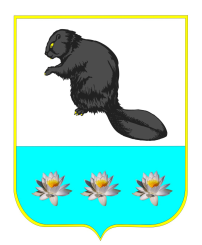 Администрация сельского поселения Бобровка муниципального района Кинельский Самарской областиПОСТАНОВЛЕНИЕот 29 июня 2022 года № 111с. БобровкаОб утверждении Порядка о проведении оценки технического состояния автомобильных дорог общего пользования местного значения, расположенных на территории сельского поселения Бобровка муниципального района Кинельский Самарской областиВ соответствии с пунктом 5 статьи 14 Федерального закона от 06.10.2003 года №131-ФЗ «Об общих принципах организации местного самоуправления в Российской Федерации», Федеральным законом от 08.11.2007 года № 257-ФЗ «Об автомобильных дорогах и о дорожной деятельности в Российской Федерации и о внесении изменений в отдельные законодательные акты Российской Федерации», Приказом Министерства транспорта Российской Федерации от 07.08.2020 года № 288  «О порядке проведения оценки технического состояния автомобильных дорог», администрация сельского поселения Бобровка муниципального района Кинельский Самарской областиПОСТАНОВЛЯЕТ:1. Утвердить Порядок проведения оценки технического состояния автомобильных дорог общего пользования местного значения, расположенных на территории сельского поселения Бобровка муниципального района Кинельский Самарской области, согласно приложению 1 к настоящему постановлению.2. Утвердить Положение о постоянно действующей комиссии по оценке технического состояния автомобильных дорог общего пользования местного значения согласно приложению 2 к настоящему постановлению.3. Создать и утвердить состав комиссии по оценке технического состояния автомобильных дорог общего пользования согласно приложению 3 к настоящему постановлению.4. Опубликовать настоящее постановление в газете «Бобровские вести».5. Настоящее постановление вступает в силу после его официального опубликования.6. Контроль за выполнением настоящего постановления оставляю за собой.Глава сельского поселения Бобровка                                        А. Ю. МамоновИсполнитель: Генералова Г. М.тел. 8(846)63-3-25-53.ПРИЛОЖЕНИЕ 1к постановлению Администрации сельского поселения Бобровка муниципального района Кинельский Самарской области          от  «29» июня 2022 года № 111ПОРЯДОК проведения оценки технического состояния автомобильных дорог общего пользования местного значения, расположенных на территории сельского поселения Бобровка муниципального района Кинельский Самарской области1.	Настоящий Порядок проведения оценки технического состояния автомобильных дорог общего пользования местного значения (далее – Порядок) устанавливает правила определения соответствия транспортно-эксплуатационных характеристик автомобильных дорог общего пользования местного значения, расположенных на территории сельского поселения Бобровка муниципального района Кинельский Самарской области требованиям технических регламентов, а также иным нормативным актам в соответствии с требованиями законодательства Российской Федерации в сфере технического регулирования.2.	 Для целей настоящего Порядка применяются следующие термины: оценка технического состояния автомобильных дорог общего пользования местного значения расположенных на территории сельского поселения Бобровка муниципального района Кинельский Самарской области – установление соответствия транспортно - эксплуатационных характеристик автомобильной дороги, полученных на основании данных ее диагностики, требованиям технических регламентов, а также иным нормативным документам в соответствии с требованиями законодательства Российской Федерации в сфере технического регулирования;диагностика автомобильной дороги местного значения – комплекс работ по обследованию, сбору и анализу информации о параметрах, характеристиках и условиях функционирования автомобильной дороги, о наличии повреждений её элементов и причин их появления, о характеристиках транспортных потоков;транспортно-эксплуатационные характеристики автомобильной дороги – комплекс характеристик технического уровня автомобильной дороги и её эксплуатационного состояния, обеспечивающий требуемые потребительские свойства автомобильной дороги.3.	 К основным постоянным параметрам и характеристикам автомобильной дороги, определяющим её технический уровень, относятся:- ширина проезжей части и земляного полотна;- габарит приближения;- длины прямых, число углов поворотов в плане трассы и величины их радиусов;- протяжённость подъёмов и спусков;- продольный и поперечный уклоны;- высота насыпи и глубина выемки;- габариты искусственных дорожных сооружений;- наличие элементов водоотвода;- наличие элементов обустройства дороги и технических средств организации дорожного движения.4.	 К основным переменным постоянным параметрам и характеристикам автомобильной дороги, определяющим её эксплуатационное состояние, относятся:- продольная ровность и глубина колеи дорожного покрытия; - сцепные свойства дорожного покрытия и состояние обочин;- прочность дорожной одежды;- грузоподъемность искусственных дорожных сооружений;- объём и вид повреждений проезжей части, земляного полотна и системы водоотвода, искусственных дорожных сооружений, элементов обустройства дороги и технических средств организации дорожного движения.5.	 К основным показателям потребительских свойств относятся:- средняя скорость движения транспортного потока;- безопасность и удобство транспортного потока;- пропускная способность и уровень загрузки автомобильной дороги движением;- среднегодовая интенсивность движения и состав транспортного потока;- способность дороги пропускать транспортные средства с допустимыми для движения осевыми нагрузками, общей массой и габаритами;- степень воздействия дороги на окружающую среду.6.	 Оценка технического состояния автомобильных дорог общего пользования местного значения проводится администрацией сельского поселения Бобровка муниципального района Кинельский Самарской области либо уполномоченной ей организацией.7.	 Для проведения работ по диагностике и оценке технического состояния автомобильных дорог общего пользования местного значения, могут привлекаться организации, имеющие необходимые приборы, оборудование, передвижные лаборатории и квалифицированный персонал, на основе конкурсов (аукционов), проводимых в соответствии с законодательством Российской Федерации.8.	 Результаты оценки технического состояния автомобильной дороги используются для: - формирования и обновления автоматизированного банка дорожных и мостовых данных; заполнения форм государственной статистической отчётности; оценки потребности в работах по реконструкции, капитальному ремонту, ремонту и содержанию автомобильных дорог;- ежегодного и среднесрочного планирования работ по реконструкции, капитальному ремонту, ремонту и содержанию автомобильных дорог;- разработки обоснований по реконструкции, капитальному ремонту, ремонту и содержанию автомобильных дорог и развитию дорожной сети с выбором приоритетных объектов; разработки программ по повышению безопасности дорожного движения; определения возможности движения транспортного средства, осуществляющего перевозки тяжеловесных и (или) крупногабаритных грузов, по автомобильной дороге; - организации временного ограничения или прекращения движения транспортных средств по автомобильным дорогам; оценки эффективности использования новых технологий, материалов, машин и механизмов при реконструкции, капитальном ремонте, ремонте и содержании автомобильных дорог; формирования муниципального реестра автомобильных дорог местного значения; иных целей, предусмотренных законодательством Российской Федерации.9. Для оценки автомобильных дорог общего пользования местного значения, расположенных на территории сельского поселения Бобровка муниципального района Кинельский Самарской области, применяются виды диагностики, указанные в таблице 1.Таблица 1Виды диагностики автомобильных дорог общего пользования местного значения, расположенных на территории сельского поселения Бобровка муниципального района Кинельский Самарской области ПРИЛОЖЕНИЕ 2 к постановлению администрации сельского поселения Бобровка муниципального района Кинельский Самарской области        от  «29» июня 2022 года № 111ПОЛОЖЕНИЕо постоянно действующей комиссии по оценке технического состояния автомобильных дорог общего пользования местного значенияПостоянно действующая комиссия по оценке технического состояния автомобильных дорог общего пользования местного значения, (далее - комиссия) является коллегиальным органом, осуществляющим обследование состояния дорог общего пользования, за исключением автомобильных дорог общего пользования, мостов и иных транспортных инженерных сооружений федерального и регионального значения, расположенных на территории сельского поселения Бобровка муниципального района Кинельский Самарской области, с целью выработки предложений по устранению недостатков в состоянии, оборудовании и содержании автомобильных дорог общего пользования. Комиссия в своей деятельности руководствуется федеральными, областными законами, нормативно-правовыми актами Администрации сельского поселения Бобровка муниципального района Кинельский Самарской области и настоящим Положением.Основной задачей комиссии является оценка соответствия технического состояния и уровня содержания, автомобильных дорог общего пользования местного значения, установленным государственными стандартами Российской Федерации, строительными нормами и правилами, техническими правилами ремонта и содержания автомобильных дорог, другими нормативными документами.4.	 Основной функцией комиссии является непосредственное обследование автомобильных дорог общего пользования. Для осмотра автомобильных дорог общего пользования могут привлекаться специализированные организации.5.	 Оценка технического состояния автомобильных дорог проводится комиссией не реже одного раза в год.6.	 Организация работы комиссии осуществляется в соответствии с графиком, утверждаемым председателем комиссии, а в случае необходимости - по инициативе председателя комиссии.7.	 Виды диагностики определяются в соответствии с Порядком проведения оценки технического состояния автомобильных дорог общего пользования местного значения, расположенных на территории сельского поселения Бобровка муниципального района Кинельский Самарской области.8.	 В процессе диагностики технического состояния автомобильных дорог определяются:1)	 параметры и характеристики автомобильной дороги, определяющие степень соответствия нормативным требованиям постоянных (незначительно меняющихся в процессе эксплуатации или меняющихся после реконструкции и капитального ремонта) параметров и характеристик автомобильной дороги (технический уровень автомобильной дороги):ширина проезжей части и земляного полотна; габарит приближения;длины прямых, число углов поворотов в плане трассы и величины их радиусов;протяженность подъемов и спусков;продольный и поперечный уклоны; высота насыпи и глубина выемки;габариты искусственных дорожных сооружений;наличие элементов водоотвода;наличие элементов обустройства дороги и технических средств организации дорожного движения;2)	 параметры и характеристики автомобильной дороги, определяющие степень соответствия нормативным требованиям переменных параметров и характеристик автомобильной дороги, организации и условий дорожного движения, изменяющихся в процессе эксплуатации автомобильной дороги (эксплуатационное состояние автомобильной дороги):продольная ровность и колейность дорожного покрытия;сцепные свойства дорожного покрытия и состояние обочин;прочность дорожной одежды;грузоподъемность искусственных дорожных сооружений;объем, и вид повреждений проезжей части, земляного полотна и системы водоотвода, искусственных дорожных сооружений, элементов обустройства дороги и технических средств организации дорожного движения;3)	характеристики автомобильной дороги, определяющие совокупность показателей, влияющих на эффективность и безопасность работы автомобильного транспорта, отражающих интересы пользователей и степень влияния на окружающую среду (потребительские свойства автомобильной дороги):средняя скорость движения транспортного потока;безопасность и удобство движения транспортного потока;пропускная способность и уровень загрузки автомобильной, дороги движением;среднегодовая суточная интенсивность движения и состав транспортного потока;способность дороги пропускать транспортные средства с допустимыми для движения осевыми нагрузками, общей массой и габаритами;степень воздействия дороги на окружающую среду.9.	 Результаты обследования дорожных условий оформляются актом оценки технического состояния автомобильных дорог, расположенных на территории сельского поселения Бобровка муниципального района Кинельский Самарской области (далее - акт) по форме согласно приложению к настоящему положению, в котором дается заключение комиссии о возможности эксплуатации действующих дорог общего пользования.10.	 Акт подписывается председателем, если за него проголосовало не менее двух третей от числа членов комиссии.                                                      ПРИЛОЖЕНИЕ к Положению о постоянно действующей комиссии по оценке технического состояния автомобильных дорог общего пользования местного значенияАКТоценки технического состояния автомобильных дорог, общего пользования местного значения, расположенных на территории сельского поселения Бобровка муниципального района Кинельский Самарской областиПостоянно действующая комиссия по оценке технического состояния автомобильных дорог, общего пользования местного значения, расположенных на территории сельского поселения Бобровка муниципального района Кинельский Самарской области от ____________ № ___в составе:председателя комиссии:секретарь комиссии:членов комиссии:Рассмотрев представленную документацию:_________________________________________________________________________________________________________________________________________________________и проведя визуальное обследование объекта ____________________________________________________________________________________________(указать наименование объекта и его функциональное назначение)по адресу: Самарская область, Кинельский район, _________________________________________________________________год ввода в эксплуатацию _____________________, дата  последнего  ремонта,  реконструкции  ___________________________, протяженность ___________________________ к.м.,установила следующее:Параметры и характеристики автомобильной дороги, определяющие степень соответствия нормативным требованиям постоянных (незначительно меняющихся в процессе эксплуатации или меняющихся после реконструкции и капитального ремонта) параметров и характеристик автомобильной дороги (технический уровень автомобильной дороги):параметры и характеристики автомобильной дороги, определяющие степень соответствия нормативным требованиям переменных параметров и характеристик автомобильной дороги, организации и условий дорожного движения, изменяющихся в процессе эксплуатации автомобильной дороги (эксплуатационное состояние автомобильной дороги):	3) Характеристики автомобильной дороги, определяющие совокупность показателей, влияющих на эффективность и безопасность работы автомобильного транспорта, отражающих интересы пользователей и степень влияния на окружающую среду (потребительские свойства автомобильной дороги):Заключение:Заключение по оценке технического состояния объекта:_________________________________________________________________________________________________________________________________Предложения по проведению неотложных и перспективных мероприятий:_________________________________________________________________Председатель комиссии: 	 /	(подпись)	(Ф.И.О.)Члены комиссии: 	 /	/(подпись)	(Ф.И.О.)	 /	/(подпись)	(Ф.И.О.)	 /	/(подпись)	(Ф.И.О.)ПРИЛОЖЕНИЕ 3к постановлению администрации сельского поселения Бобровка муниципального района Кинельский Самарской области         от  «29» июня 2022 года № 111СОСТАВ КОМИССИИпо оценке технического состояния автомобильных дорог общего пользования местного значения, расположенных на территории сельского поселения Бобровка муниципального района Кинельский Самарской области№Вид диагностикиСостав работПериодичностьпроведения диагностики1ПервичнаядиагностикаИнструментальное и визуальное обследование по параметрам, влияющим на транспортно-эксплуатационные характеристики автомобильных дорогодин раз в 3 - 5 лет2ПовторнаядиагностикаИнструментальное и визуальное обследование с выборочным количеством параметров, влияющих на транспортно-эксплуатационные характеристики автомобильных дорогодин раз в год3ПриемочнаядиагностикаИнструментальное и визуальное обследование по параметрам, влияющим на транспортно-эксплуатационные характеристики автомобильных дорогпри вводе автомобильной дороги (участков дороги) в эксплуатацию после строительства, реконструкции или  капитального ремонта4СпециализированнаядиагностикаДетальноеинструментальное и визуальное обследование автомобильных дорог или участков автомобильных дорог по заданному числу параметров с использованием элементов изыскательских работпри определении возможностидвижения транспортногосредства, осуществляющегоперевозки тяжеловесных и (или)крупногабаритных грузов по автомобильной дороге, а также в иных случаях, когда необходимо выявление причин снижения параметров ихарактеристик элементов автомобильных дорог№п/пНаименование показателяЕд.изм.Количество1.ширина проезжей части и земляного полотнапог. м2.габарит приближенияпог. м3.длины прямых, число углов поворотов в плане трассы и величины их радиусовпог. м4.протяженность подъемов и спусковпог. м5.продольный и поперечный уклоныградус6.высота насыпи и глубина выемкипог. м7.габариты искусственных дорожных сооруженийм8.наличие элементов водоотводашт./м.9.наличие элементов обустройства дороги и технических средств организации дорожного движенияшт.№п/пНаименование показателяХарактеристики1.продольная ровность и колейность дорожного покрытия2.сцепные свойства дорожного покрытия и состояние обочин3.прочность дорожной одежды4.грузоподъемность искусственных дорожных сооружений5.объем и вид повреждений проезжей части, земляного полотна и системы водоотвода, искусственных дорожных сооружений, элементов обустройства дороги и технических средств организации дорожного движения№п/пНаименование показателяХарактеристики1.средняя скорость движения транспортного потока2.безопасность и удобство движения транспортного потока3.пропускная способность и уровень загрузки автомобильной дороги движением4.среднегодовая суточная интенсивность движения и состав транспортного потока5.способность дороги пропускать транспортные средства с допустимыми для движения осевыми нагрузками, общей массой и габаритамиМамонов Андрей Юрьевич-Глава сельского поселения Бобровка муниципального района Кинельский Самарской области, председатель комиссии;Генералова Галина Мироновна-заместитель главы сельского поселения Бобровка муниципального района Кинельский Самарской области, секретарь комиссии;Члены комиссии:Петрова Мария Олеговна-главный бухгалтер  администрации сельского поселения Бобровка муниципального района Кинельский Самарской области;Мосалев Вячеслав Валерьевич-директор МКП ЖКХ «Бобровское» сельского поселения Бобровка муниципального района Кинельский Самарской области;Литовка Лариса Николаевна-председатель Собрания представителей сельского поселения Бобровка муниципального района Кинельский Самарской области.